Изображение узлаНазвание узлаСхема узла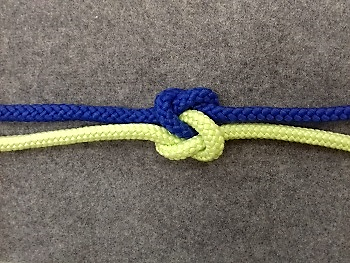 Узел дружбы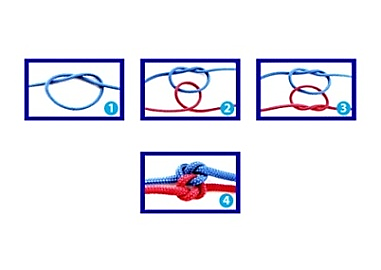 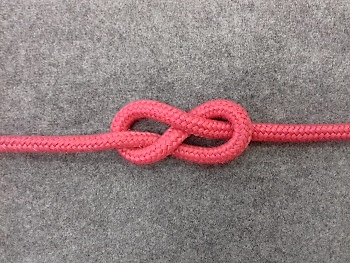 Узел восьмерка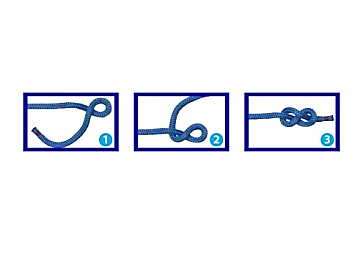 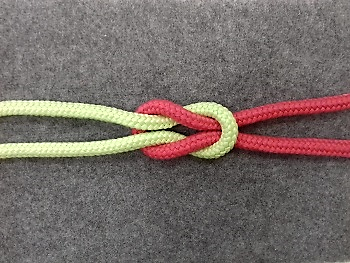 Прямой узел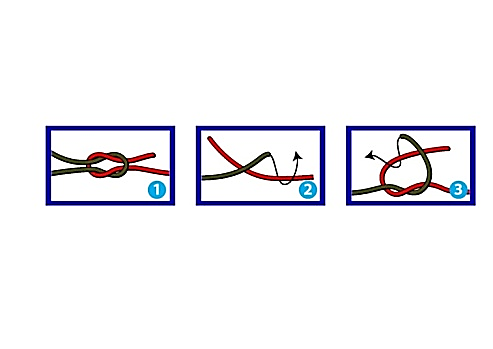 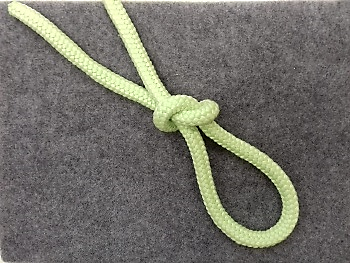 Беседочный узел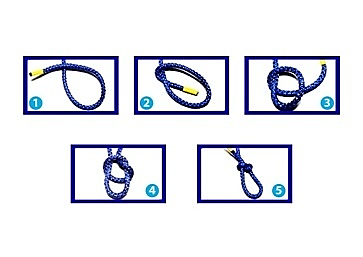 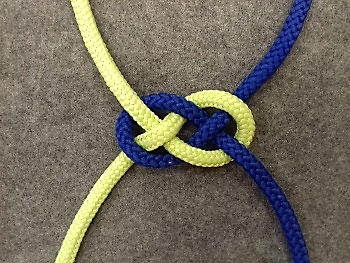 Плоский узел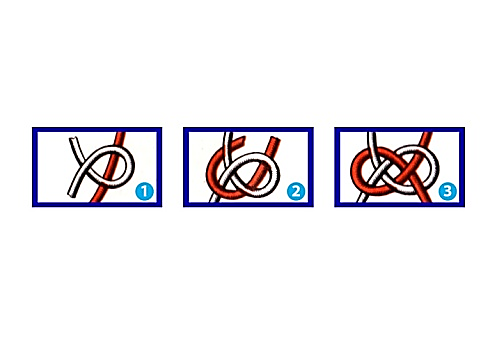 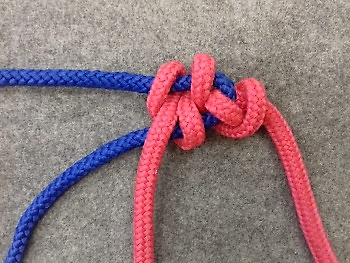 Докерский узел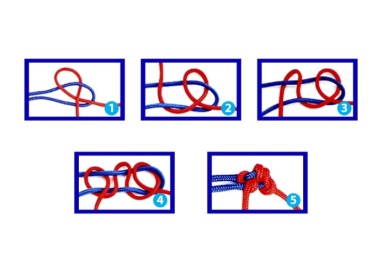 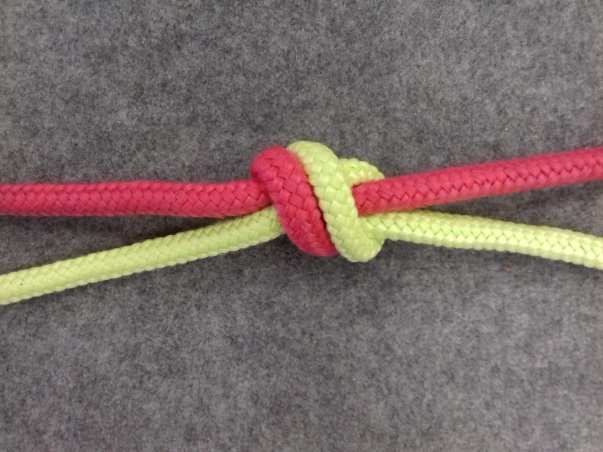 Водяной узел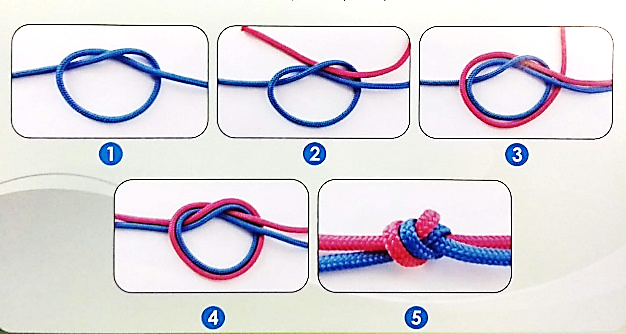 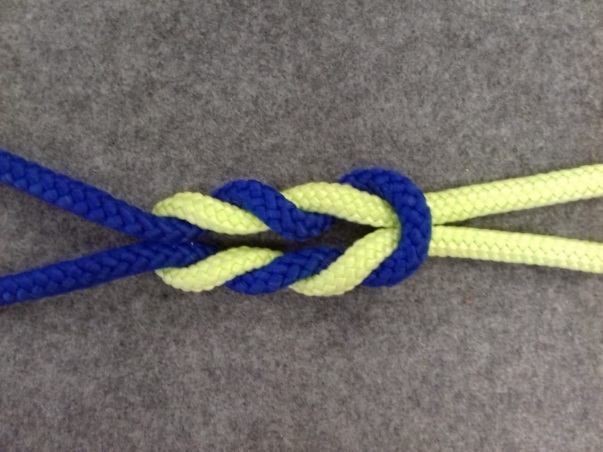 Медицинский узел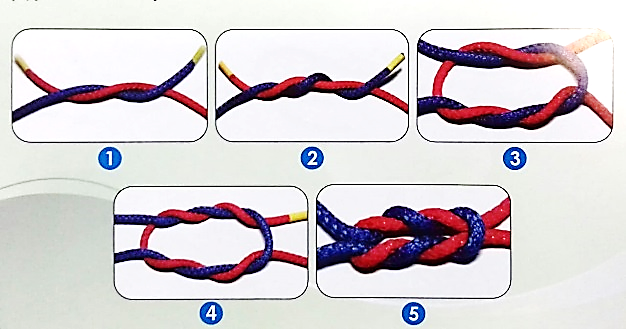 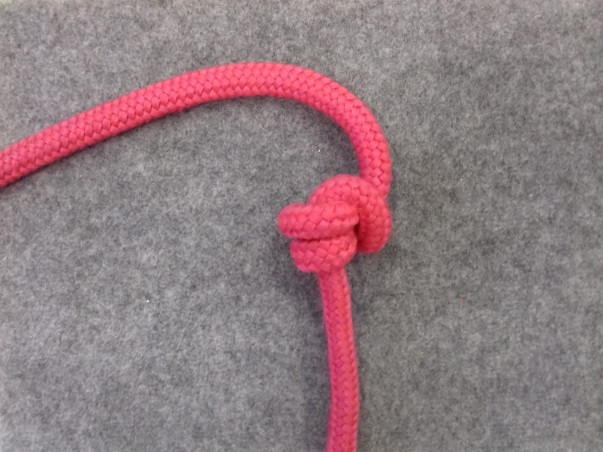 Узелгрузик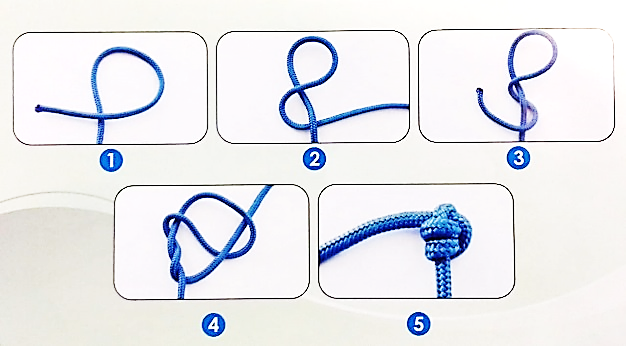 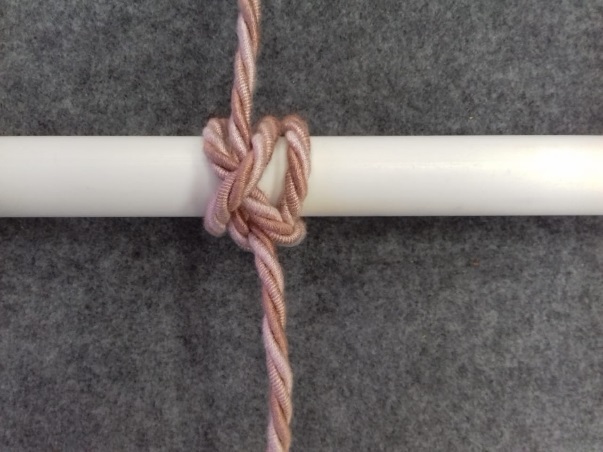 Качельный узел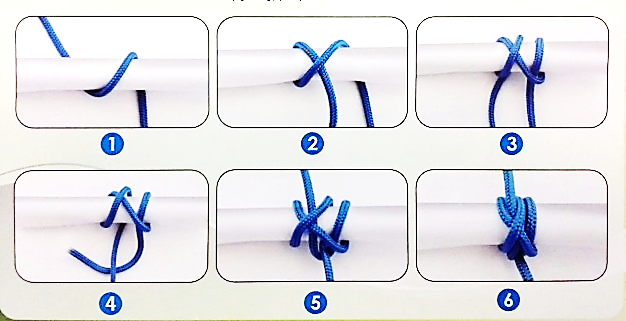 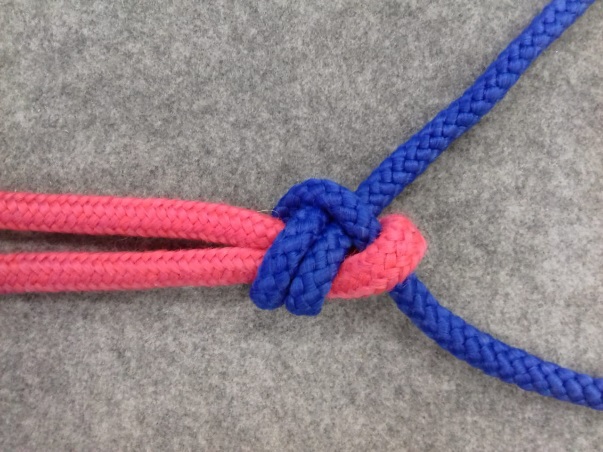 Охотничий узел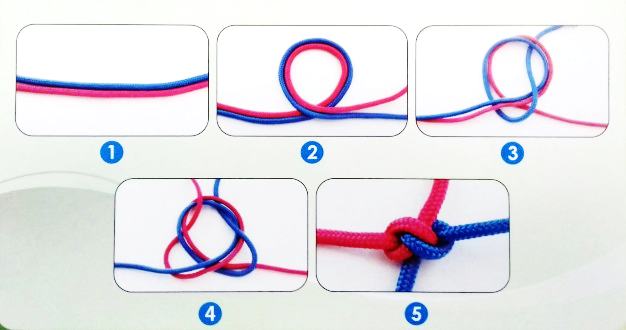 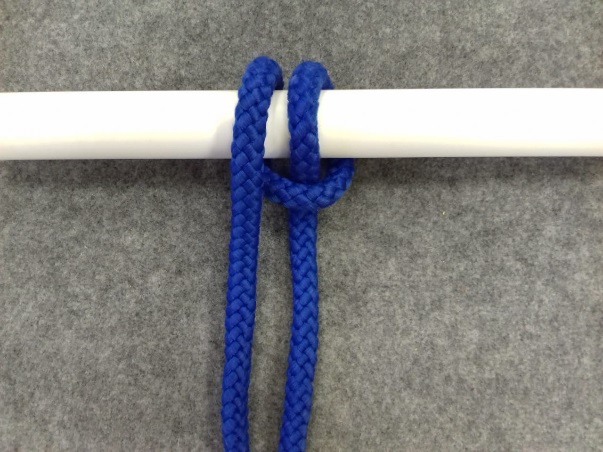 Итальянский узел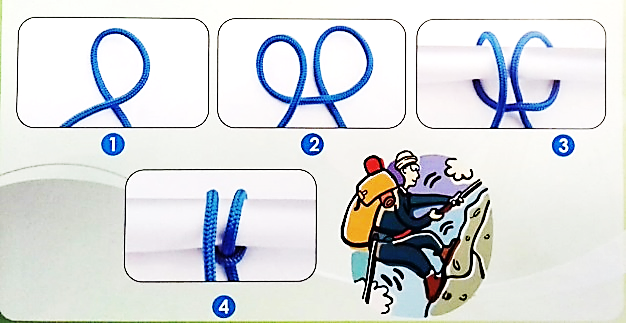 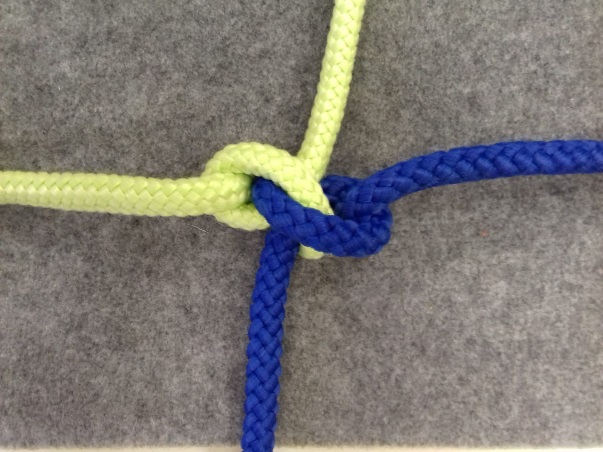 Корабельный узел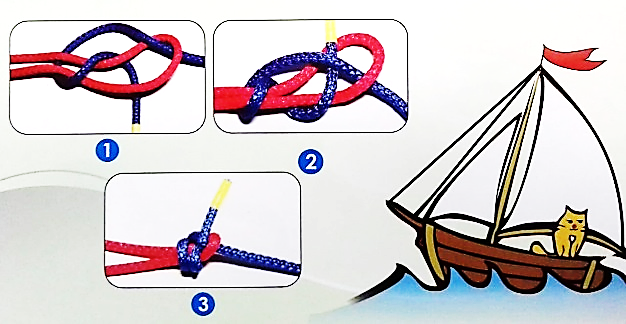 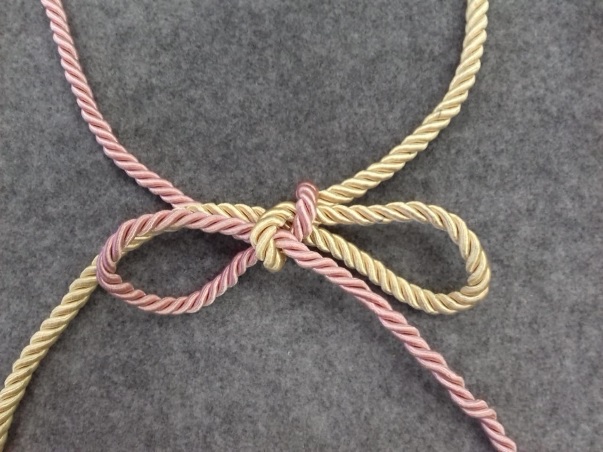 Двойной рифовый узел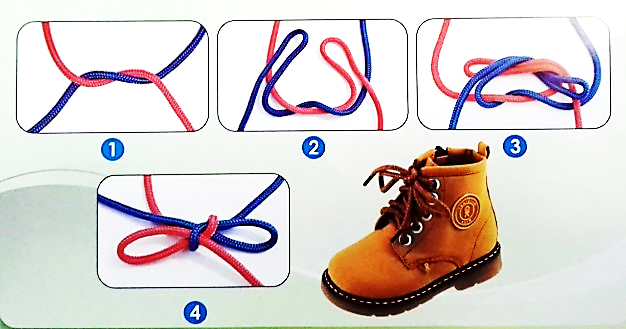 